Western Australia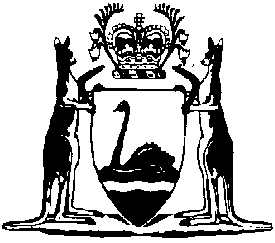 Treasurer’s Advance Authorisation Act 2024Western AustraliaTreasurer’s Advance Authorisation Act 2024Contents1.	Short title	12.	Commencement	13.	Authorisation of expenditure to make certain payments or to make advances for certain purposes	1Western AustraliaTreasurer’s Advance Authorisation Act 2024No. 14 of 2024An Act to authorise expenditure in the financial year ending on 30 June 2024 to make certain payments or to make advances for certain purposes.[Assented to 22 April 2024]The Parliament of Western Australia enacts as follows:1.	Short title		This is the Treasurer’s Advance Authorisation Act 2024.2.	Commencement		This Act comes into operation as follows —	(a)	sections 1 and 2 — on the day on which this Act receives the Royal Assent;	(b)	the rest of the Act — on the day after that day.3.	Authorisation of expenditure to make certain payments or to make advances for certain purposes	(1)	Expenditure that exceeds the limit specified in the Financial Management Act 2006 section 29(1) is authorised in the financial year ending on 30 June 2024 to make payments under section 27(1) or (2) of that Act or to make advances for the purposes referred to in section 28(1) of that Act.	(2)	Payments and advances are authorised to be made under subsection (1) that do not in total exceed $2 300 000 000.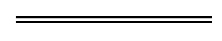 